STIPENDIERGunnar Ivarsons Stiftelse för Hållbart samhällsbyggande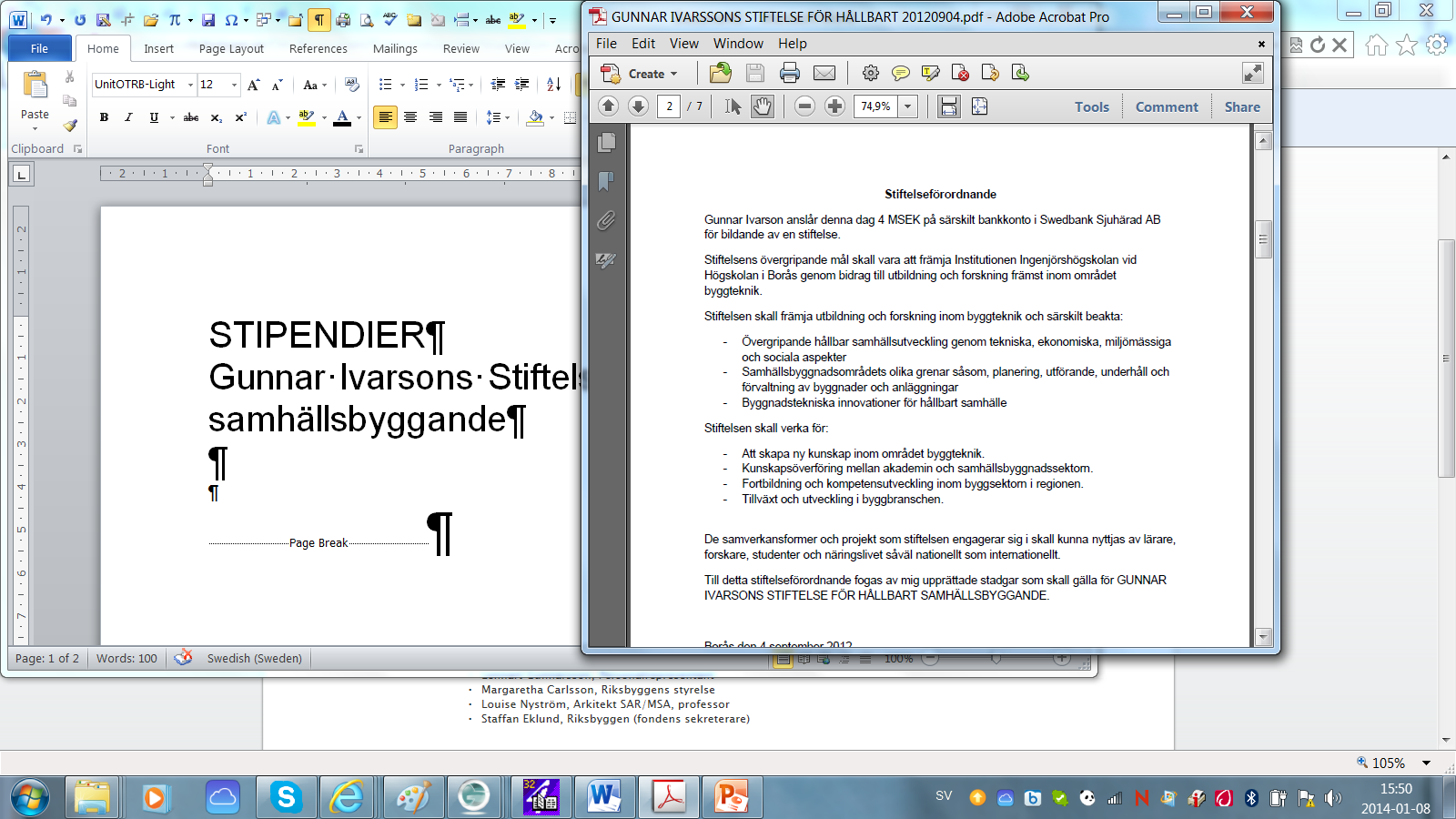 Ansökningsformulär för stipendierur Gunnar Ivarsons StiftelseFör Hållbart Samhällsbyggande (GIS)SökandeÄmne (RUBRIK)SAMMANFATTNING AV PROJEKTET (CA 150-200 ORD)SLUTPRODUKT/PRESENTATION AV PROJEKTETS RESULTATProjektkostnad och finansiering (kr)NAMNE-POSTTELEFONINSTITUTION/TITELSÖKTA MEDEL FRÅN GIS-HSSÖKTA MEDEL FRÅN GIS-HSPROJEKTKOSTNADTOTALT SÖKTA MEDELANHÅLLNA MEDEL VID ANSÖKNINGSTILLFÄLLETDATUMNAMNFÖRTYDLIGANUNDERSKRIFT